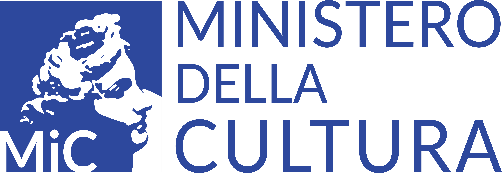 All. 2Piano Sviluppo e CoesioneFSCChecklist di autocontrollo per il beneficiario – Sovvenzioni, contributiDESCRIZIONE OPERAZIONE(*) Allegati: si prega di allegare alla presente checklist la documentazione indicata in checklist(*) Allegati: si prega di allegare alla presente checklist la documentazione indicata in checklist(*) Allegati: si prega di allegare alla presente checklist la documentazione indicata in checklist(**) Per i documenti antecedenti il PSC, il riferimento al Piano/Progetto FSC 2014-2020Autocontrollo eseguito da ______________________________ (Nome e cognome, qualifica)Data 	__/__/____														Firma_________________________________Strumento di provenienzaTitolo/denominazione del progettoCosto complessivo del Progetto€Localizzazione (Comune e Provincia)Periodo di realizzazione (da - a)CUPCodice Operazione (SGP)Beneficiario Responsabile Unico del Procedimento (RUP)Contatti Tel/E mail Checklist per sovvenzioni e contributiSezione 1Verifica della procedura di selezione del soggetto attuatore Verifiche amministrativo contabili su base documentale(*)Checklist per sovvenzioni e contributiSezione 1Verifica della procedura di selezione del soggetto attuatore Verifiche amministrativo contabili su base documentale(*)Checklist per sovvenzioni e contributiSezione 1Verifica della procedura di selezione del soggetto attuatore Verifiche amministrativo contabili su base documentale(*)Checklist per sovvenzioni e contributiSezione 1Verifica della procedura di selezione del soggetto attuatore Verifiche amministrativo contabili su base documentale(*)Checklist per sovvenzioni e contributiSezione 1Verifica della procedura di selezione del soggetto attuatore Verifiche amministrativo contabili su base documentale(*)Checklist per sovvenzioni e contributiSezione 1Verifica della procedura di selezione del soggetto attuatore Verifiche amministrativo contabili su base documentale(*)Data: Soggetto AttuatoreCIG (laddove previsto)Tipologia Procedura di selezione (Avviso, Bando, Accordo, di compartecipazione, Concessione contributo, ecc …) Data:Delibera di giunta / Atto autorizzativo di impegno della spesa:Data:Importo:€Delibera di giunta / Atto autorizzativo di affidamento:Data:Importo:€Attività resa e/o Titolo del progetto(es. Festival, eventi, servizi culturali, ecc.)(es. Festival, eventi, servizi culturali, ecc.)(es. Festival, eventi, servizi culturali, ecc.)(es. Festival, eventi, servizi culturali, ecc.)(es. Festival, eventi, servizi culturali, ecc.)Descrizione attività:Checklist per sovvenzioni e contributiSezione 2Verifiche elemento soggettivo Verifiche amministrativo contabili su base documentale(*)Checklist per sovvenzioni e contributiSezione 2Verifiche elemento soggettivo Verifiche amministrativo contabili su base documentale(*)Checklist per sovvenzioni e contributiSezione 2Verifiche elemento soggettivo Verifiche amministrativo contabili su base documentale(*)Checklist per sovvenzioni e contributiSezione 2Verifiche elemento soggettivo Verifiche amministrativo contabili su base documentale(*)Checklist per sovvenzioni e contributiSezione 2Verifiche elemento soggettivo Verifiche amministrativo contabili su base documentale(*)Descrizione del controlloEsito del controlloEsito del controlloEsito del controlloNoteDescrizione del controlloPositivo(Si)Negativo(No)Non applicabile (N.A.)Il soggetto attuatore è un ente del terzo settore/ ente di diritto pubblico/ Ente di diritto privato a partecipazione pubblica ecc. ?(chiarire la natura del soggetto attuatore)E stato acquisito l’Atto costitutivo, lo Statuto vigente e il Libro soci dell’Ente?Le finalità dell’ente esplicitate nello statuto e/o nell’atto costitutivo sono coerenti con l’attività resa?Il soggetto è in possesso, anche a mezzo dichiarazioni sostitutive atto di notorietà (DSAN), dei requisiti antimafia, antifrode, antiriciclaggio?Antimafia per sovvenzioni maggiori o uguali a 150.000,00 euro (es. Associazioni, Onlus ecc., per familiari conviventi);Antiriciclaggio;Regolare acquisto beni, investimenti e spese di gestione relativi all’intervento;Tracciabilità dei flussi finanziari. È stato acquisito il curriculum di ciascun componente dell’organo di Governance dell’associazione (presidente o organi collegiali)?E’ stata effettuata la Verifica inadempimenti (ex Art. 48-bis D.P.R. n. 602/73)?E’ stato acquisito il DURC o DSAN/documento equivalente?Altro, specificare eventuali altri atti identificativi della natura del soggetto che riceve la sovvenzioneChecklist per sovvenzioni e contributiSezione 3Verifica delle spese delle attività reseVerifiche amministrativo contabili su base documentale(*)Checklist per sovvenzioni e contributiSezione 3Verifica delle spese delle attività reseVerifiche amministrativo contabili su base documentale(*)Checklist per sovvenzioni e contributiSezione 3Verifica delle spese delle attività reseVerifiche amministrativo contabili su base documentale(*)Checklist per sovvenzioni e contributiSezione 3Verifica delle spese delle attività reseVerifiche amministrativo contabili su base documentale(*)Checklist per sovvenzioni e contributiSezione 3Verifica delle spese delle attività reseVerifiche amministrativo contabili su base documentale(*)Descrizione del controlloEsito del controlloEsito del controlloEsito del controlloNoteDescrizione del controlloPositivo(Si)Negativo(No)Non applicabile (N.A.)Tutta la spesa sostenuta è fondata su contratti aventi valore legale?Tutta la spesa sostenuta è fondata su procedure conformi alla normativa vigente?La spesa dichiarata si riferisce a pagamenti effettivamente eseguiti ed è supportata da documenti contabili di equivalente natura probatoria?Le voci di spesa risultanti dai giustificativi sono coerenti con quanto previsto dall’avviso/bando/delibera di giunta/determinazione dirigenziale?Tutta la spesa presa in considerazione è stata effettivamente sostenuta durante il periodo di ammissibilità?Tutta la spesa sostenuta include esclusivamente oneri, direttamente connessi con la realizzazione del progetto?Il documento giustificativo di spesa indica: Titolo del progetto ammesso al finanziamento nell’ambito del PSC Indicazione dello Strumento (PSC Ministero della Cultura**)Estremi identificativi del CUPData del documento di spesa (deve essere successiva alla data di presentazione ed ammissione del progetto e successiva alla data di aggiudicazione)Estremi identificativi dell’intestatario (compreso n. del conto corrente bancario)Importo imponibile, IVA e relativa aliquota o titolo di esenzioneIndicazione dell’oggetto dell’attività resaLa documentazione di spesa è accompagnata dalla documentazione tecnico amministrativa e contabile necessaria, quale:Relazione sulle attività svolte; Rendiconto finanziario delle entrate/uscite;Attestazione della regolare esecuzione da parte del RUP; Determina di liquidazione o provvedimento equivalente; Documentazione attestante i pagamenti effettuati (es. mandato, quietanze, ordinativi di pagamento); F24 quietanzato relativo al versamento dell’IVA in split paymnent e delle ritenute d’acconto;DURC o DSAN equivalente;Verifica inadempimenti (ex Art. 48-bis D.P.R. n. 602/73);Altro, specificare eventuali altre tipologia di spese sostenuteUn documento comprovante l’avvenuto pagamento è stato emesso per ogni documento giustificativo di spesa?I documenti giustificativi di spesa e di pagamento in originale digitale riportano nella causale ovvero sono stati annullati con timbro/dicitura indicante il riferimento al Piano (PSC Ministero della cultura**), CUP?ESITO DELL’AUTOCONTROLLOESITO DELL’AUTOCONTROLLOESITO DELL’AUTOCONTROLLOESITO DELL’AUTOCONTROLLOESITO DELL’AUTOCONTROLLOESITO DELL’AUTOCONTROLLOESITO DELL’AUTOCONTROLLOTotale spesa controllata€ € € € € € (di cui) Spesa rendicontabile sul FSC€ € € € € € Documento contabileDataImporto€Motivo/Note Motivo/Note Motivo/Note Motivo/Note Motivo/Note Motivo/Note 